Meeting of the Plans Consultative Committee of the Verwood Town Council will be held at the Council Offices 28 Vicarage Road, Verwood on Wednesday 8th March 2023.  The plans will be available for viewing online between 9.00 a.m. and 1.00pm from Tuesday 28th February to Wednesday 8th March 2023 inclusive at the Council Offices in Verwood.Members of the public may make representations to Members of the Committee between 7.15 p.m. and 7.30 p.m. on any of the matters to be discussed.With permission and at the discretion of the Chairman/Mayor any member of the public may comment on an issue being debated by the Council in order to provide information or clarification of items relevant to the matter being debated.  This facility will normally be limited to a maximum of only three minutes per person on the subject being debated.To receive Declarations of Interest, Request for Dispensations and Apologies for Absence.To approve the minutes of the previous meeting held on 15th February 2023.To consider applications listed below.To consider any appeal notices. To consider any correspondence.To consider any planning related enquiries__________________________________________________________________________________________________________________Application No.		Mr J Witt			Erect two storey side and rear extensionP/VOC/2022/07069		50 Meadow Way		and single storey front extension following				Verwood BH31 6HG		removal of garage (with variation of 								Condition 2 of permission P/HOU/2022/03756								to alter internal layout and install door on								north elevation								50 Meadow Way, Verwood			Case Officer: Victoria Chevis__________________________________________________________________________________________________________________Application No.		Dorset Developments		Erect 3 dwellings (amended scheme)P/FUL/2022/07443		J and R Limited				c/o Chapman Lily 		Warlands				Planning, Unit 5		71 Burnbake Road				Designer House		Verwood				Sandford Lane		BH31 6ES				Wareham BH20 4DY								Case Officer: Fiona McDonnell__________________________________________________________________________________________________________________Application No. 		Mr Harding			Alteration of Planning Permission P/VOC/2023/00911		J M Harding Ltd		No. 3/89/0294 to form a shop premises				310 Bournemouth Road	on the ground floor (with variation of 				Parkstone BH14 9AR		condition 2 of planning permission								03/90/1093/FUL to extend opening								hours)								Bank Court, 10 Manor Road								Verwood BH31 6DW				Case Officer: Simon Burditt__________________________________________________________________________________________________________________Application No.		Ms E Holder			Installation of 2 no. MedpointP/FUL/2023/00924		Bank Court			non-illuminated prescription collection				10 Manor Road		machines into the existing window and				Verwood BH31 6DW		brickwork to the front of the unit								Bank Court, 10 Manor Road								Verwood BH31 6DW				Case Officer: Simon Burditt__________________________________________________________________________________________________________________Application No.		Mr Harding			Installation of 2 no. Medpoint non-P/ADV/2023/00925		J M Harding Ltd		illuminated prescription collection				310 Bournemouth Road	machines into the existing window				Parkstone BH14 9AR		and brickwork to the front of the unit								Bank Court								10 Manor Road								Verwood BH31 6DW				Case Officer: Simon Burditt__________________________________________________________________________________________________________________Application No.		Mr D Herridge			Minor material amendment toP/VOC/2023/01027		60A Moneyfly Road		P/FUL/2022/01383 (Demolish				Verwood BH31 6BL		existing and erect three detached								Houses with associated parking and 								Garaging) to amend the design of the								approved dwellings								44 Lake Road								Verwood BH31 6BX				Case Officer: Emily ElgieAppealsAPP/D1265/C/22/3313965 Appeal against Enforcement Notice issued by Dorset Council by Royale Parks (Dorset) Limited for the erection of circa 200 electric hook-up posts, the erection of four purpose built toilet/shower buildings and the use of agricultural land as an unlicensed caravan site at Gundrys Farm, School Lane, Three Legged Cross, Wimborne. The appeal will be determined on the basis of an Inquiry.APP/D1265/X/23/3313993 Appeal against the refusal by Dorset Council for Certificate of Lawfulness for existing use of former amenity building as a dwelling house at Heathlands Football Club, Lower Common Lane, Three Legged Cross BH21 6RX.If you would like a large print version of this agenda please contact the Town Council Offices (01202) 820880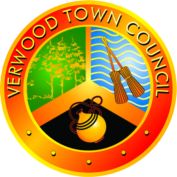 Verwood Town Council28 Vicarage RoadVerwoodDorset BH31 6DRTel:  01202 820880Email: towncouncil@verwood.gov.ukTown Clerk – Ms C Lloyd FCG